附件1温州市三星级绿色工厂评价表注：按照受评工厂满足程度在0分到满分中取值。附件2温州市四星级绿色工厂评价表注：按照受评工厂满足程度在0分到满分中取值。附件3温州市绿色园区评价表表中，绿色园区评分分值由绿色指数（GI）体现，计算方法如下所示。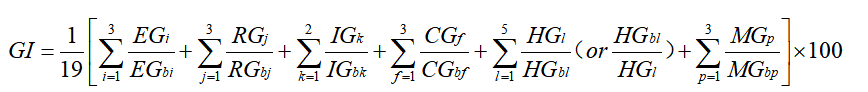 式中：GI    ——工业园区绿色指数；EGi   ——第i项能源利用绿色化指标值；EGbi   ——第i项能源利用绿色化指标引领值；RGj   ——第j项资源利用绿色化指标值；RGbj  ——第j项资源利用绿色化指标引领值；IGk   ——第k项基础设施绿色化指标值；IGbk  ——第k项基础设施绿色化指标引领值；CGf   ——第f项产业技术绿色化指标值；CGbf  ——第f项产业技术绿色化指标引领值；HGl   ——第l项生态环境绿色化指标值；HGbl  ——第l项生态环境绿色化指标引领值；MGp  ——第p项运行管理绿色化指标值；MGbp  ——第p项运行管理绿色化指标引领值。注：正向指标（越大越好的指标）和逆向指标（越小越好的指标）数值分别采用指标值/引领值、引领值/指标值。在全部指标中，单位工业增加值废水排放量和主要污染物弹性系数属于逆向指标，采用引领值/指标值，绿色园区标准体系完善程度、编制绿色园区发展规划、绿色园区信息平台完善程度三个指标根据完成程度取百分比评分。企业名称（盖章）（盖章）（盖章）地  址法人代表手机联系人手机占地面积(亩)建筑面积(平方米)总资产(万元)负债率(%)企业上年度主要产品和产量企业上年度主要产品和产量企业上年度经济效益(万元)企业上年度经济效益(万元)企业上年度经济效益(万元)企业近三年绿色改造投入情况(万元)企业近三年绿色改造投入情况(万元)企业近三年绿色改造投入情况(万元)企业近三年绿色改造投入情况(万元)企业近三年绿色改造投入情况(万元)企业近三年绿色改造投入情况(万元)销 售利 润税 金智能化改造节能改造体系建立污水处理废气处理废固处理企业承诺：近三年无较大及以上安全、环保、质量等事故。   法人代表签字：                          年  月  日企业承诺：近三年无较大及以上安全、环保、质量等事故。   法人代表签字：                          年  月  日企业承诺：近三年无较大及以上安全、环保、质量等事故。   法人代表签字：                          年  月  日企业承诺：近三年无较大及以上安全、环保、质量等事故。   法人代表签字：                          年  月  日企业承诺：近三年无较大及以上安全、环保、质量等事故。   法人代表签字：                          年  月  日企业承诺：近三年无较大及以上安全、环保、质量等事故。   法人代表签字：                          年  月  日企业承诺：近三年无较大及以上安全、环保、质量等事故。   法人代表签字：                          年  月  日企业承诺：近三年无较大及以上安全、环保、质量等事故。   法人代表签字：                          年  月  日企业承诺：近三年无较大及以上安全、环保、质量等事故。   法人代表签字：                          年  月  日序号指标指标具体评价要求分值是否符合及说明1基础合规性基础合规性工厂应依法设立，在建设和生产过程中应该遵守有关法律、法规、政策和标准；近三年（含成立不足三年）无较大及以上安全、环保、质量等事故。一票否决2亩均要求亩均要求工厂上年度（或最新的）亩均效益综合评价在B类及以上。一票否决序号一级指标二级指标具体评价要求分值得分及评分说明1基础设施建筑工厂的建筑应满足国家或地方相关法律法规及标准的要求。101基础设施计量器具工厂应依据GB17167、GB24789等要求配备、使用和管理能源、水以及其他资源的计量器具和装置。能源及资源使用的类型不同时，应分类计量。51基础设施设备设施工厂使用的通用设备应达到相关标准中能效限定值的强制性要求。已明令禁止生产、使用的和能耗高、效率低的设备应限期淘汰更新。52管理体系质量管理体系工厂建立、实施并保持满足GB/T 19001的要求的质量管理体系。52管理体系职业健康管理体系工厂建立、实施并保持满足GB/T 45001要求的职业健康安全管理体系。52管理体系环境管理体系工厂建立、实施并保持满足GB/T 24001要求的环境管理体系。53能源资源投入能源投入工厂应优化用能结构，在保证安全、质量的前提下减少不可再生能源投入。已开展可再生替代工作，可再生能源的使用占建筑总能耗的比例大于10%的得满分。103能源资源投入资源投入工厂应按照GB/T 7119的要求对其开展节水评价工作，且满足GB/T 18916（所有部分）中对应本行业的取水定额要求。54产品节能工厂生产的产品若为用能产品，应满足相关标准的限定值要求。未制定标准的，产品能效应不低于行业平均值。105环境排放大气污染物工厂的大气污染物排放应符合相关国家标准、行业标准及地方标准要求，并满足区域内排放总量控制要求。105环境排放固体废弃物工厂产生的固体废弃物的处理应符合GB 18599及相关标准的要求。工厂无法自行处理的，应将固体废弃物转交给具备相应能力和资质的处理厂进行处理。106绩效用地集约化工厂容积率指标应不低于《工业项目建设用地控制指标》的要求。10达到1.5倍以上的得满分6绩效生产洁净化单位产品综合能耗指标应符合相关国家、行业标准中的限额要求，并持续下降。（装备、电子、电器等离散制造业可采用单位产值或单位工业增加值指标。）10合计合计合计合计100企业名称（盖章）（盖章）（盖章）地  址法人代表手机联系人手机占地面积(亩)建筑面积(平方米)总资产(万元)负债率(%)企业上年度主要产品和产量企业上年度主要产品和产量企业上年度经济效益(万元)企业上年度经济效益(万元)企业上年度经济效益(万元)企业近三年绿色改造投入情况(万元)企业近三年绿色改造投入情况(万元)企业近三年绿色改造投入情况(万元)企业近三年绿色改造投入情况(万元)企业近三年绿色改造投入情况(万元)企业近三年绿色改造投入情况(万元)销 售利 润税 金智能化改造节能改造体系建立污水处理废气处理废固处理企业承诺：近三年无较大及以上安全、环保、质量等事故。   法人代表签字：                          年  月  日企业承诺：近三年无较大及以上安全、环保、质量等事故。   法人代表签字：                          年  月  日企业承诺：近三年无较大及以上安全、环保、质量等事故。   法人代表签字：                          年  月  日企业承诺：近三年无较大及以上安全、环保、质量等事故。   法人代表签字：                          年  月  日企业承诺：近三年无较大及以上安全、环保、质量等事故。   法人代表签字：                          年  月  日企业承诺：近三年无较大及以上安全、环保、质量等事故。   法人代表签字：                          年  月  日企业承诺：近三年无较大及以上安全、环保、质量等事故。   法人代表签字：                          年  月  日企业承诺：近三年无较大及以上安全、环保、质量等事故。   法人代表签字：                          年  月  日企业承诺：近三年无较大及以上安全、环保、质量等事故。   法人代表签字：                          年  月  日序号指标指标具体评价要求分值是否符合及说明1基础合规性基础合规性工厂应依法设立，在建设和生产过程中应该遵守有关法律、法规、政策和标准；近三年（含成立不足三年）无较大及以上安全、环保、质量等事故一票否决2亩均要求亩均要求工厂上年度（或最新的）亩均效益综合评价在A类及以上。一票否决3管理机制管理机制企业最高管理者重视绿色发展，有开展绿色工厂建设的计划、目标和实施方案；设有绿色工厂管理机构或有专人负责有关绿色发展的制度建设、实施等工作。一票否决序号一级指标二级指标具体评价要求分值得分及评分说明1基础设施（20分）建筑工厂的建筑应满足国家或地方相关法律法规及标准的要求。41基础设施（20分）建筑危险品仓库、有毒有害操作间、废弃物处理间等产生污染物的房间应独立设置。41基础设施（20分）照明工厂主要场所的照明功率密度应符合GB 50034规定的现行值。不同场所的照明应分级设计。41基础设施（20分）计量器具工厂应依据GB17167、GB24789等要求配备、使用和管理能源、水以及其他资源的计量器具和装置。能源及资源使用的类型不同时，应分类计量。21基础设施（20分）设备设施工厂使用的通用设备应达到相关标准中能效限定值的强制性要求。已明令禁止生产、使用的和能耗高、效率低的设备应限期淘汰更新。41基础设施（20分）设备设施工厂使用的专用设备应符合产业准入要求，降低能源与资源消耗，减少污染物排放。22管理体系（15分）质量管理体系工厂建立、实施并保持满足GB/T 19001的要求的质量管理体系。52管理体系（15分）职业健康管理体系工厂建立、实施并保持满足GB/T 45001要求的职业健康安全管理体系。52管理体系（15分）环境管理体系工厂建立、实施并保持满足GB/T 24001要求的环境管理体系。53能源资源投入（15分）能源投入工厂应优化用能结构，在保证安全、质量的前提下减少不可再生能源投入。53能源资源投入（15分）能源投入使用低碳清洁的新能源或使用可再生能源。5可再生能源的使用占建筑总能耗的比例大于10%的得满分。3能源资源投入（15分）资源投入工厂应按照GB/T 7119的要求对其开展节水评价工作，且满足GB/T 18916（所有部分）中对应本行业的取水定额要求。5通过温州市级以上节水型企业的得满分。4产品（10分）生态设计工厂在产品设计中引入生态设计的理念。54产品（10分）节能工厂生产的产品若为用能产品，应满足相关标准的限定值要求。未制定标准的，产品能效应不低于行业平均值。55环境排放（15分）大气污染物工厂的大气污染物排放应符合相关国家标准、行业标准及地方标准要求，并满足区域内排放总量控制要求。45环境排放（15分）水体污染物工厂的水体污染物排放应符合相关国家标准、行业标准及地方标准要求，或在满足要求的前提下委托具备相应能力和资质的处理厂进行处理，并满足区域内排放总量控制要求。45环境排放（15分）固体废弃物工厂产生的固体废弃物的处理应符合GB 18599及相关标准的要求。工厂无法自行处理的，应将固体废弃物转交给具备相应能力和资质的处理厂进行处理。45环境排放（15分）噪声工厂的厂界环境噪声排放应符合相关国家标准、行业标准及地方标准要求。36绩效（25分）用地集约化工厂容积率指标应不低于《工业项目建设用地控制指标》的要求。4达到1.5倍以上的得满分6绩效（25分）原料无害化工厂主要物料的绿色物料使用率达30%及以上。46绩效（25分）生产洁净化单位产品污染物排放量（包括化学需氧量、氨氮、二氧化硫、氮氧化物等），指标不高于行业平均水平。（装备、电子、电器等离散制造业可采用单位产值或单位工业增加值指标。）4优于行业20%的满分。6绩效（25分）废物资源化工业固体废物处置率达到100%（含委外处理），综合利用率指标大于65%（根据行业特点，该指标可在±20%之间选取）。46绩效（25分）能源低碳化单位产品综合能耗，指标应符合相关国家、行业标准中的限额要求。（装备、电子、电器等离散制造业可采用单位产值或单位工业增加值指标。）4优于限定值20%的得满分6绩效（25分）综合效益企业亩均综合绩效评价最近两年均为A类得5分，最近一年为A类得2分。5合计合计合计合计100园区名称地  址园区负责人园区联系人联系手机园区总面积(亩)工业企业用地总面积(亩)工业增加值(万元)工产总产值（万元）其中高新技术产值(万元)规上工业企业(家)工业取水总量(吨)工业污水排放总量(吨)已通过审核清洁规上企业(家)能源消耗总量（吨标煤）其中清洁能源消耗总量（吨标煤）工业企业职工总数(人)园区承诺：近二年未发生重大污染事故或重大生态破坏事件。                                    (园区盖章）   年   月   日园区承诺：近二年未发生重大污染事故或重大生态破坏事件。                                    (园区盖章）   年   月   日园区承诺：近二年未发生重大污染事故或重大生态破坏事件。                                    (园区盖章）   年   月   日园区承诺：近二年未发生重大污染事故或重大生态破坏事件。                                    (园区盖章）   年   月   日园区承诺：近二年未发生重大污染事故或重大生态破坏事件。                                    (园区盖章）   年   月   日园区承诺：近二年未发生重大污染事故或重大生态破坏事件。                                    (园区盖章）   年   月   日序号指标指标具体评价要求具体评价要求具体评价要求具体评价要求分值是否符合1园区功能与边界园区功能与边界应为以产品制造和能源供给为主要功能，工业增加值占比超过50%，具有法定边界和范围，具备统一管理机构的省级工业园区、开发区或其可独立统计的区块，小微企业园等。应为以产品制造和能源供给为主要功能，工业增加值占比超过50%，具有法定边界和范围，具备统一管理机构的省级工业园区、开发区或其可独立统计的区块，小微企业园等。应为以产品制造和能源供给为主要功能，工业增加值占比超过50%，具有法定边界和范围，具备统一管理机构的省级工业园区、开发区或其可独立统计的区块，小微企业园等。应为以产品制造和能源供给为主要功能，工业增加值占比超过50%，具有法定边界和范围，具备统一管理机构的省级工业园区、开发区或其可独立统计的区块，小微企业园等。一票否决2法律法规遵守情况法律法规遵守情况国家和地方绿色环保、循环和低碳相关法律法规得到有效贯彻执行，近三年无较大及以上安全、环保、质量等事故。国家和地方绿色环保、循环和低碳相关法律法规得到有效贯彻执行，近三年无较大及以上安全、环保、质量等事故。国家和地方绿色环保、循环和低碳相关法律法规得到有效贯彻执行，近三年无较大及以上安全、环保、质量等事故。国家和地方绿色环保、循环和低碳相关法律法规得到有效贯彻执行，近三年无较大及以上安全、环保、质量等事故。一票否决3节能减排节能减排园区环境质量达到国家或地方规定的环境功能区环境质量标准，园区内企业污染物达标排放，各类重点污染物排放总量均不超过国家或地方的总量控制要求。园区完成了国家或地方政府下达的节能减排指标和碳排放控制指标，碳排放强度持续下降。园区环境质量达到国家或地方规定的环境功能区环境质量标准，园区内企业污染物达标排放，各类重点污染物排放总量均不超过国家或地方的总量控制要求。园区完成了国家或地方政府下达的节能减排指标和碳排放控制指标，碳排放强度持续下降。园区环境质量达到国家或地方规定的环境功能区环境质量标准，园区内企业污染物达标排放，各类重点污染物排放总量均不超过国家或地方的总量控制要求。园区完成了国家或地方政府下达的节能减排指标和碳排放控制指标，碳排放强度持续下降。园区环境质量达到国家或地方规定的环境功能区环境质量标准，园区内企业污染物达标排放，各类重点污染物排放总量均不超过国家或地方的总量控制要求。园区完成了国家或地方政府下达的节能减排指标和碳排放控制指标，碳排放强度持续下降。一票否决4清洁生产清洁生产园区重点企业应100%实施清洁生产审核（重点企业是指评审期当年及之前3年内公布的强制性清洁生产审核名单中的企业）。园区重点企业应100%实施清洁生产审核（重点企业是指评审期当年及之前3年内公布的强制性清洁生产审核名单中的企业）。园区重点企业应100%实施清洁生产审核（重点企业是指评审期当年及之前3年内公布的强制性清洁生产审核名单中的企业）。园区重点企业应100%实施清洁生产审核（重点企业是指评审期当年及之前3年内公布的强制性清洁生产审核名单中的企业）。一票否决5工艺设备工艺设备区内企业不使用列入国家淘汰目录的落后生产技术、工艺和设备，不生产列入国家淘汰目录的产品。区内企业不使用列入国家淘汰目录的落后生产技术、工艺和设备，不生产列入国家淘汰目录的产品。区内企业不使用列入国家淘汰目录的落后生产技术、工艺和设备，不生产列入国家淘汰目录的产品。区内企业不使用列入国家淘汰目录的落后生产技术、工艺和设备，不生产列入国家淘汰目录的产品。一票否决序号一级指标二级指标单位引领值计算方法类型指标计算值计算说明1能源利用绿色化指标（EG）能源产出率万元/tce3=园区工业增加值(万元)/能源综合消耗总量(tce)必选2能源利用绿色化指标（EG）可再生能源使用比例%15=工业企业可再生能源使用量（tce）/工业企业综合能耗总量（tce）×100%必选3能源利用绿色化指标（EG）清洁能源使用率%75=清洁能源使用量（tce）/终端能源消费总量（tce）×100%必选4资源利用绿色化指标（RG）水资源产出率元/m31500=园区工业增加值(万元)/园区工业用新鲜水量（m3）必选5资源利用绿色化指标（RG）土地资源产出率亿元/km215=园区工业增加值(万元)/园区工业用地面积(km2)必选6资源利用绿色化指标（RG）工业固体废弃物综合利用率%95=工业固体废弃物综合利用量（t）/（工业固体废弃物产生量+综合利用往年贮存量(t)）×100%必选7基础设施绿色化指标（IG）污水集中处理设施-具备-必选8基础设施绿色化指标（IG）新建工业建筑中绿色建筑的比例%30=新建工业建筑中绿色建筑的面积（m2）/园区新建工业建筑面积（m2）×100%2项指标选1项9基础设施绿色化指标（IG）新建公共建筑中绿色建筑的比例%60=新建公共建筑中绿色建筑的面积（m2）/园区新建公共建筑面积（m2）×100%2项指标选1项10产业技术绿色化指标（CG）高新技术产业产值占园区工业总产值比例%30=高新技术企业的工业产值之和（万元）/工业园区工业总产值（万元）×100%必选11产业技术绿色化指标（CG）绿色产业增加值占园区工业增加值比例%30=绿色产业增加值（万元）/园区工业增加值（万元）×100%必选12产业技术绿色化指标（CG）人均工业增加值万元/人15=园区工业增加值（万元）/园区年末工业企业从业人数（人）必选13生态环境绿色化指标（HG）万元工业增加值碳排放量消减率%3=[1-（验收年单位工业增加值二氧化碳排放量(tCO2eq./万元)/ 创建基准年单位工业增加值二氧化碳排放量(tCO2eq./万元)）1/创建周期]×100%必选14生态环境绿色化指标（HG）单位工业增加值废水排放量t/万元5=园区工业废水排放总量（t）/园区工业增加值总量（万元）必选15生态环境绿色化指标（HG）工业用水重复利用率%90=工业重复用水量（m3）/工业用水总量（m3）×100%必选16生态环境绿色化指标（HG）园区空气质量优良率%80=空气质量优良天数/全年天数必选17生态环境绿色化指标（HG）绿化覆盖率%30=园区内各类绿地总面积（m2）/园区用地总面积（m2）×100%必选18运行管理绿色化指标（MG）绿色园区标准体系完善程度-完善-必选19运行管理绿色化指标（MG）编制绿色园区发展规划-是-必选20运行管理绿色化指标（MG）绿色园区信息平台完善程度-完善-必选